Company Registration Office       Lahore No. AD/L/___________		                            		       August 11, 2014Dear Sir:Subject:	INVITATION OF QUOTATION FOR BATTERIES OF UPS 	      Please refer to above captioned subject matter & discussion for provision of batteries for UPS. In that regard; this office invites the proposal /quotation for the supply of batteries required for UPS; as per following:		      Specification of Required Items	       QuantityBattery Type:  Maintenance-free sealed Lead-Acid battery   16                       with suspended electrolyte: leakproofRating:             12VOLTS 5AHCompatibility:  Compatible with APC Smart UPS SURTD3000XLI2.     You are requested to forward your quotations /proposal; on urgent basis; for the said items subject to following terms: MUST be inclusive of all taxes applicable by Govt. of Pakistan. Delivery& Installation time within 3 days of receiving of P.O. at CRO, 2nd floor, FCCI Building, East Canal Road, Faisalabad.Validity Minimum 30 days from the quoted date. Bid/Quotation Submission Time within 3 days after receiving this RFQ. Warranty Period:  must be mentioned & preferably one year.Payment Terms: After receiving & commissioning.Thanking you,								 	(Mohsin Syed)							       	        Deputy Director-ASECURITIES & EXCHANGE COMMISSION OF PAKIATANCompany Registration Office; 3rd floor,Associated House; 7-Edgerton Road, Lahore, PakistanTel: 92-42-99204962-66, Fax: 92-42-99202044,  Email: cro.lahore@secp.gov.pk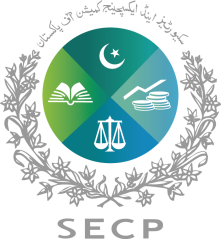 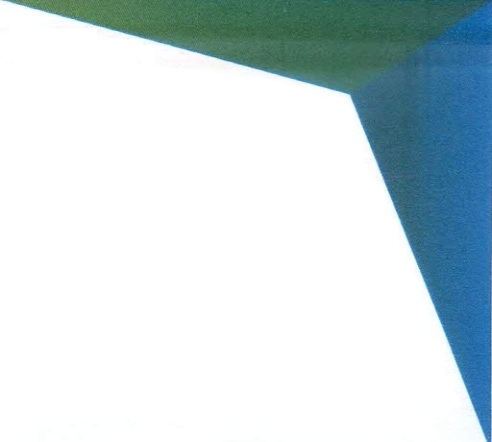 